Children & Adults Safeguarding Hot Topicsfor North Yorkshire and York Primary Care 2023-2024: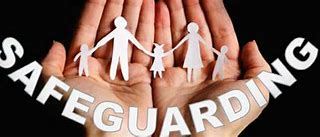 We are hosting a number of free education events focussing on ‘Children and Adult Safeguarding complex issues'. This training contributes to Level 3 Safeguarding competencies (Adults and Children). Certificates of attendance will be providedTarget Audience:   	All North Yorkshire & York Primary Care staff requiring Level 3 Safeguarding training:  including GPs and associated Clinical Staff (if you are unsure, please discuss with your Practice)TopicsReview processes in safeguarding Children and AdultsIndependent Inquiry into Child Sexual AbuseEngaging with FathersLearning disability and domestic AbuseUpdate on learning from the National Panel Safeguarding Review into the deaths of Arthur and StarSpeakers include: Safeguarding Health Professionals Adults and Children Dates: (All training currently being held virtually via MS teams)Tuesday 25th April 2023 at 13:30 until 16:00Friday 19th May 2023 at 13:30 until 16:00Wednesday 14th June 2023 at 14:00 until 16:30Tuesday 4th July at 10:00 until 12:30Wednesday 20th September 2023 and 14:00 until 16:30Monday 6th November at 13:30 until 16:00Tuesday 5th December 2023 at 10:00 until 12:30Wednesday 17th January 2024 at 13:30 until 16:00Thursday 22nd February 2024 at 10:00 until 12:30To book your place on one of the above sessions please use the following link to eventbrite here and register for your preferred date.** Please note if the link does not work, please try copying and pasting the link directly into your search engine **Once you have registered for the training you will receive a confirmation email. If you need to cancel or change your booking, please do this via your eventbrite account. If you have any general questions about the training, you can still contact the team directly via nyccg.safeguardingtraining@nhs.net